Čovječe, ne ljuti se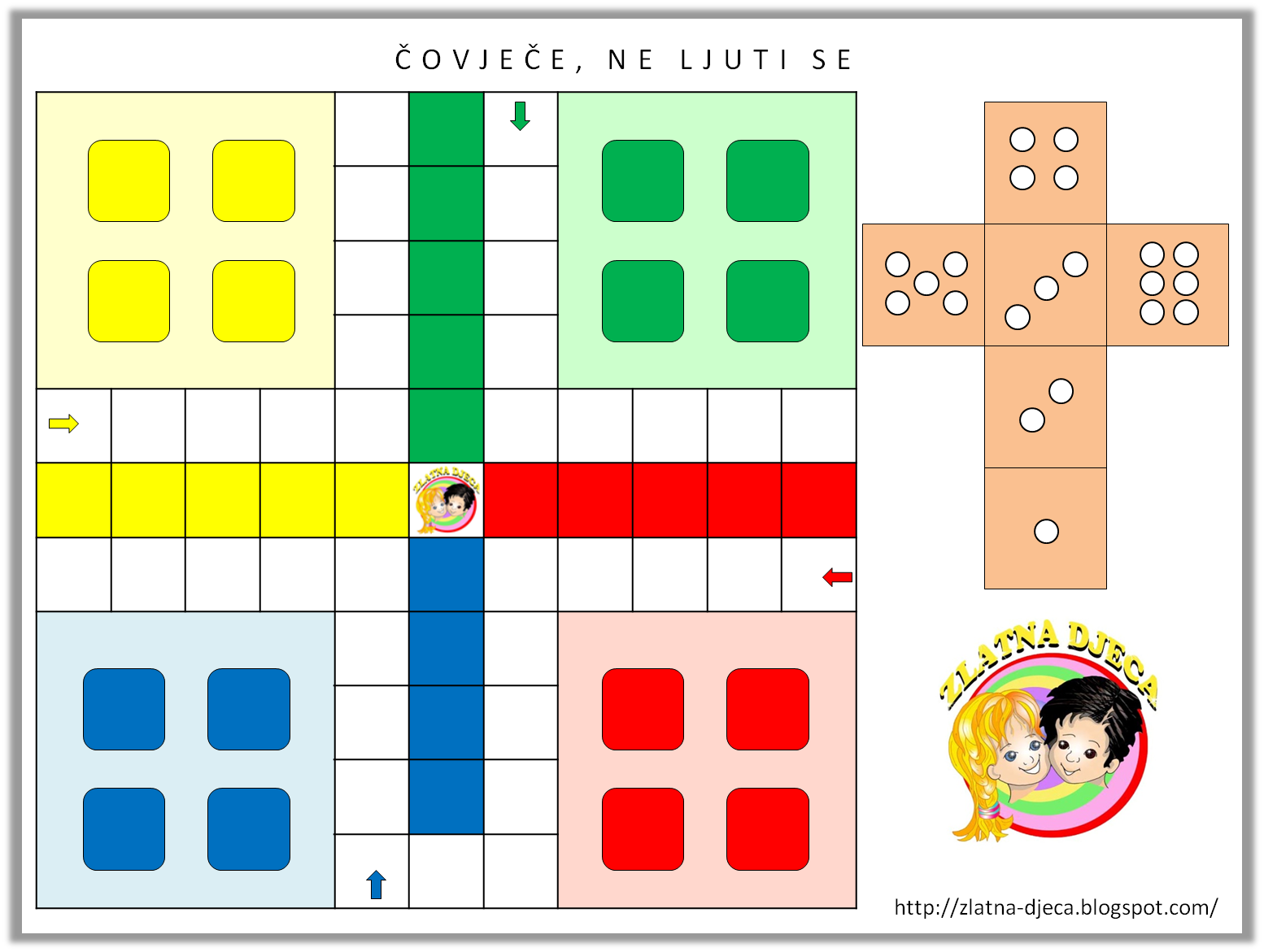 UTO, 15.2.Uzmi karton i izreži ga u obliku većeg kvadrata. Karton obuci bijelim papirom. Izreži četiri kvadrata različitih boja kao što je prikazano na slici. Kvadrate zalijepi u kutove kartona.SRI, 16.2.Flomasterom nacrtaj četiri kvadratića u svakome kutu kao što je prikazano na slici. Flomaster neka bude u istoj boji kao i kolaž papir.Izreži pet kvadratića od svake boje uz pomoć kolaž papira i zalijepi kvadratiće u boji na karton kao što je prikazano na slici.ČET, 17.2.Izreži pet kvadratića od svake boje uz pomoć kolaž papira i zalijepi kvadratiće u boji na karton kao što je prikazano na slici.PET, 18.2.Izreži 36 kvadratića bijele boje i zalijepi ih na karton kao što je prikazano na slici. Flomasterom nacrtaj strelice kao što je prikazano na slici.